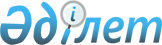 Об утверждении Правил проведения публичных слушаний при рассмотрении заявок на утверждение тарифов (цен, ставок сборов) или их предельных уровней на регулируемые услуги (товары, работы) субъектов естественных монополий, а также проекта цены на товары (работы, услуги) субъекта регулируемого рынка в области электроэнергетики
					
			Утративший силу
			
			
		
					Приказ Министра национальной экономики Республики Казахстан от 17 марта 2015 года № 219. Зарегистрирован в Министерстве юстиции Республики Казахстан 16 апреля 2015 года № 10742. Утратил силу приказом Министра национальной экономики Республики Казахстан от 22 мая 2020 года № 42.
      Сноска. Утратил силу приказом Министра национальной экономики РК от 22.05.2020 № 42 (вводится в действие по истечении десяти календарных дней после дня его первого официального опубликования).

      Сноска. Заголовок в редакции приказа и.о. Министра национальной экономики РК от 24.07.2015 № 567 (вводится в действие по истечении десяти календарных дней после дня его первого официального опубликования).
       В соответствии с пунктом 2 статьи 17 и подпунктом 4) пункта 1  статьи 14-1 Закона Республики Казахстан от 9 июля 1998 года "О естественных монополиях и регулируемых рынках" ПРИКАЗЫВАЮ:
      Сноска. Преамбула в редакции приказа и.о. Министра национальной экономики РК от 24.07.2015 № 567 (вводится в действие по истечении десяти календарных дней после дня его первого официального опубликования).


       1. Утвердить прилагаемые Правила проведения публичных слушаний при рассмотрении заявок на утверждение тарифов (цен, ставок сборов) или их предельных уровней на регулируемые услуги (товары, работы) субъектов естественных монополий, а также проекта цены на товары (работы, услуги) субъекта регулируемого рынка в области электроэнергетики.
      Сноска. Пункт 1 в редакции приказа и.о. Министра национальной экономики РК от 24.07.2015 № 567 (вводится в действие по истечении десяти календарных дней после дня его первого официального опубликования).


       2. Комитету по регулированию естественных монополий и защите конкуренции Министерства национальной экономики Республики Казахстан обеспечить в установленном законодательством Республики Казахстан порядке:
      1) государственную регистрацию настоящего приказа в Министерстве юстиции Республики Казахстан;
      2) в течение десяти календарных дней после государственной регистрации настоящего приказа его направление на официальное опубликование в периодических печатных изданиях и в информационно-правовой системе "Әділет";
      3) размещение настоящего приказа на интернет-ресурсе Министерства национальной экономики Республики Казахстан.
      3. Контроль за исполнением настоящего приказа возложить на первого вице-министра национальной экономики Республики Казахстан. 
      4. Настоящий приказ вводится в действие по истечении десяти календарных дней после дня его первого официального опубликования. Правила проведения публичных слушаний при рассмотрении заявок
на утверждение тарифов (цен, ставок сборов) или их предельных
уровней на регулируемые услуги (товары, работы) субъектов
естественных монополий, а также проекта цены на товары
(работы, услуги) субъекта регулируемого рынка в области
электроэнергетики
      Сноска. Правила в редакции приказа и.о. Министра национальной экономики РК от 24.07.2015 № 567 (вводится в действие по истечении десяти календарных дней после дня его первого официального опубликования).  1. Общие положения
      1. Настоящие Правила проведения публичных слушаний при рассмотрении заявок на утверждение тарифов (цен, ставок сборов) или их предельных уровней на регулируемые услуги (товары, работы) субъектов естественных монополий, а также проекта цены на товары (работы, услуги) субъекта регулируемого рынка в области электроэнергетики (далее - Правила) разработаны в соответствии с пунктом 2 статьи 17 и подпунктом 4) пункта 1 статьи 14-1 Закона Республики Казахстан от 9 июля 1998 года "О естественных монополиях и регулируемых рынках" (далее - Закон) и определяют порядок проведения ведомством уполномоченного органа, осуществляющего руководство в сферах естественных монополий и на регулируемых рынках, (далее – ведомство уполномоченного органа) публичных слушаний при рассмотрении заявок на утверждение тарифов (цен, ставок сборов) или их предельных уровней на регулируемые услуги (товары, работы) субъектов естественных монополий и проекта цены на товары (работы, услуги) субъекта регулируемого рынка в области электроэнергетики.
      2. Целью проведения публичных слушаний является обеспечения гласности, информированности, соблюдения баланса интересов потребителей и субъектов естественных монополий (субъекта регулируемого рынка в области электроэнергетики), прозрачности формирования тарифов (цен, ставок сборов) или их предельных уровней и достоверности.
      3. Основные понятия, используемые в настоящих Правилах:
      1) публичные слушания – процедура обсуждения проекта тарифа (цены, ставки сбора) или его предельного уровня на регулируемые услуги (товары, работы) субъекта естественной монополии, а также проекта цены на товары (работы, услуги) субъекта регулируемого рынка в области электроэнергетики, с приглашением депутатов Парламента Республики Казахстан, маслихатов, представителей органов местного самоуправления, государственных органов, потребителей и их общественных объединений, независимых экспертов, средств массовой информации и субъектов естественных монополий;
      2) ведомство уполномоченного органа – ведомство государственного органа, осуществляющего руководство в сферах естественных монополий и на регулируемых рынках.
      4. Принципы проведения публичных слушаний:
      1) гласность;
      2) соблюдение баланса интересов потребителей и субъектов естественных монополий, а также субъекта регулируемого рынка в области электроэнергетики;
      3) прозрачность формирования тарифов (цен, ставок сборов) или их предельных уровней.
      5. Ведомство уполномоченного органа, не позднее пяти рабочих дней со дня принятия решения о проведении публичных слушаний, размещает на своем интернет-ресурсе и опубликовывает в печатных изданиях, распространяемых на соответствующей территории административно-территориальной единицы, на которой субъект естественной монополии или субъект регулируемого рынка в области электроэнергетики осуществляют свою деятельность, объявление о проведении публичных слушаний с выпуском не реже двух раз в неделю в соответствии со сроками, предусмотренными в части первой пункта 2 статьи 17 Закона. Сроки проведения публичных слушаний:
      1) при утверждении тарифов (цен, ставок сбора) или их предельных уровней на регулируемые услуги (товары, работы) субъекта естественной монополии - в установленном законодательством порядке не позднее, чем за тридцать календарных дней;
      2) при утверждении тарифов (цен, ставок сбора) на регулируемые услуги (товары, работы) субъекта естественной монополии в соответствии с пунктом 5 статьи 18 Закона, а также цен на товары (работы, услуги) субъекта регулируемого рынка в области электроэнергетики – не позднее, чем за пятнадцать календарных дней.
      Порядок части первой настоящего пункта не распространяются на субъекты естественных монополий малой мощности при утверждении тарифов (цен, ставок сбора) на регулируемые услуги (товары, работы).
      6. Ведомство уполномоченного органа уведомляет потребителей о проведении публичных слушаний при утверждении тарифов (цен, ставок сбора) регулируемые услуги (товары, работы) субъектов естественных монополий малой мощности посредством размещения соответствующей информации на своем интернет-ресурсе.
      Срок проведения публичных слушаний при утверждении тарифов (цен, ставок сборов) на регулируемые услуги (товары, работы) субъекта естественной монополии малой мощности – не позднее чем за один календарный день до принятия решения об их утверждении.
      7. Объявление о предстоящем публичном слушании включает следующие сведения:
      1) наименование и местонахождение организатора слушаний;
      2) дату, место и время проведения слушаний;
      3) наименование субъекта естественной монополии и вид услуг (товаров, работ) на утверждение тарифов (цен, ставок сборов) или их предельных уровней, на которые подана заявка, либо наименование регулируемого рынка в области электроэнергетики и вид услуг (товаров, работ), по которой подано уведомление о повышении цен на товары (работы, услуги);
      4) контактные телефоны ведомства уполномоченного органа и субъекта естественной монополии, по которому возможно получение информации;
      5) адрес интернет-ресурса ведомства уполномоченного органа и субъекта естественной монополии (при наличии).
      8. При проведении публичных слушаний по обсуждению проектов тарифов (цен, ставок сборов) или их предельных уровней на регулируемые услуги (товары, работы) субъектов естественных монополий, включенных в местный раздел Государственного регистра субъектов естественных монополий, а также обсуждению цен на товары (работы, услуги) субъекта регулируемого рынка в области электроэнергетики, ведомство уполномоченного органа приглашает соответствующие органы местного государственного управления.
      9. Субъект естественной монополии после опубликования информации о дате проведения публичных слушаний представляет по требованию участников публичных слушаний до проведения публичных слушаний:
      проекты тарифных смет, тарифов (цен, ставок сборов) на регулируемые услуги (товары, работы) или их предельных уровней;
      информацию о причинах повышения тарифов (цен, ставок сборов) на регулируемые услуги (товары, работы) или их предельных уровней с экономически обоснованными расчетами. 2. Порядок проведения публичных слушаний при рассмотрении
заявок на утверждение тарифов (цен, ставок сборов) или их
предельных уровней на регулируемые услуги (товары, работы)
субъектов естественных монополий и проекта цены на товары
(работы, услуги) субъекта регулируемого рынка в области
электроэнергетики
      10. Слушания проводятся в помещении, определяемом ведомством уполномоченного органа, с обеспечением беспрепятственного доступа.
      11. Для проведения публичных слушаний из числа сотрудников ведомства уполномоченного органа назначается председатель публичных слушаний (далее – Председатель). Председатель назначает секретаря публичных слушаний из числа работников ведомства уполномоченного органа, который ведет протокол.
      12. В процессе проведения публичных слушаний ведется протокол в письменной форме.
      13. Председатель устанавливает регламент на каждые публичные слушания.
      14. Председатель в назначенное время открывает слушания, объявляет их цель и повестку дня. Председатель ознакамливает участников с регламентом проведения слушаний.
      15. В своем выступлении субъект естественной монополии (субъект регулируемого рынка в области электроэнергетики) дает подробное разъяснение и обоснование предлагаемому уровню тарифа (цены, ставки, сбора) или его предельного уровня на предоставляемые им регулируемые услуги (товары, работы) с приложением подтверждающих фото, видеоматериалов (при наличии).
      16. Председатель задает вопросы выступающий на публичных слушаниях, излагает свою позицию по рассматриваемым вопросам, прерывает выступление участника слушаний, нарушающего регламент слушаний, а также выступления, не имеющие отношение к теме публичных слушаний.
      Лицу, нарушающему порядок во время проведения публичных слушаний, председатель делает предупреждение. При повторном нарушении порядка лицо, участвующее в слушаниях, удаляется из помещения.
      17. Участники публичных слушаний высказывают свою точку зрения, мнения по рассматриваемому вопросу, задают вопросы выступающим, используют в своем выступлении вспомогательные материалы (плакаты, графики и другие) и прикладывают письменное выступление к протоколу.
      18. Председатель подводит итоги слушаний и закрывает публичные слушания.
					© 2012. РГП на ПХВ «Институт законодательства и правовой информации Республики Казахстан» Министерства юстиции Республики Казахстан
				
Министр
Е. ДосаевУтверждены
приказом Министра
национальной экономики
Республики Казахстан
от 17 марта 2015 года № 219 